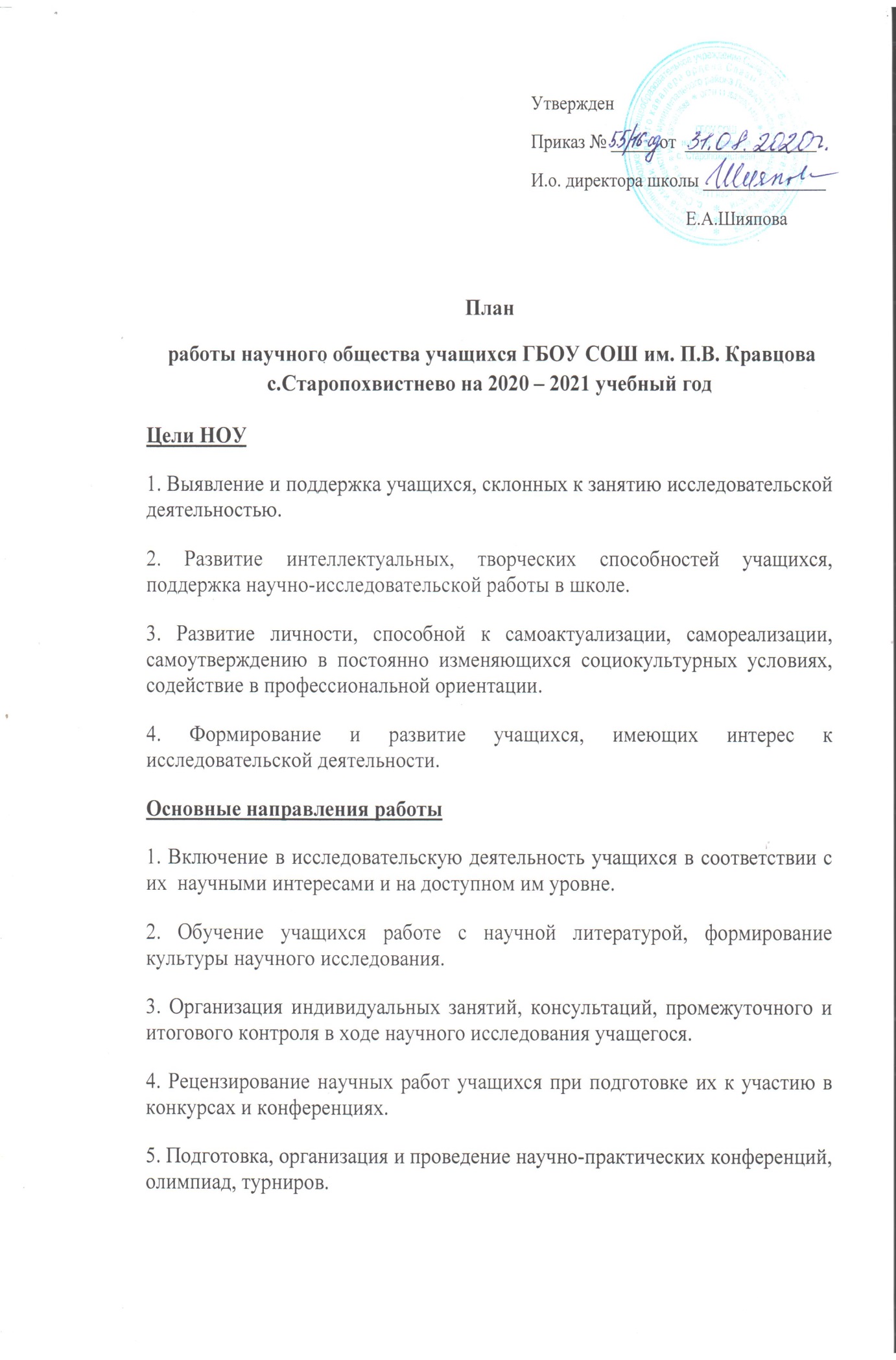 Формы и направления работы НОУ1. Научно-исследовательская работа школьников организуется в таких формах, как:а) работа в школьных кружках и группах по интересам;б) выполнение индивидуальных научно-исследовательских работ под руководством преподавателей;в) участие в предметных олимпиадах;г) участие в конференциях и конкурсах научно-исследовательских работ.2. Научно-исследовательская работа школьников организуется в направлениях, определённых в рамках секций:         Филология         История и культура, краеведение         Обществознание          Математика, информатика         Естественные науки         Прикладное и художественное творчество         Секция здорового образа жизниПлан работы№Направление деятельностиСрокиОтветственные11. Анализ работы НОУ за 2019-2020 учебный год.                                                 2. Заседание НОУ №1. Выборы и утверждение Совета НОУ.                            3. Обсуждение плана работы.                              4. Составление списка участников НОУ в новом учебном году.                          5. Формирование предметных секций НОУ.                                                                    6. Подборка литературы по научно-исследовательской работе.                                     7. Знакомство с банком тем, предлагаемых школьникам для написания исследовательского проекта.                                                             8. Консультации по подготовке ко всероссийской олимпиаде школьников.                                                            9. Начало проведения школьного этапа Всероссийской олимпиады школьников.СентябрьПотешкина Г.В.21. Методические консультации для руководителей проектов.                                   2. Обработка заявок на участие в работе НОУ.                                                                    3. Работа над проектами:                                   - работа в библиотеке с научной литературой;                                                            - сбор материала по теме исследования;                                                 - систематизация материала по проблеме;                                                  - работа в секциях.                                              4. Консультации по подготовке ко всероссийской олимпиаде школьников.                                                                 5. Проведения школьного этапа Всероссийской олимпиады школьников.Октябрь Руководители предметных секций31.Консультации для учащихся по вопросам выполнения.             исследовательского проекта. Оформление исследовательской работы.                                                  2. Международная лингвистическая игра «Русский медвежонок».                           3. Участие в муниципальном этапе Всероссийской олимпиады школьников.                                                   4. Организация участия учащихся в дистанционных конкурсах (на выбор учителя).                                                             5. Награждение победителей и призёров ВОШ школьного этапа.                             6. Публикация результатов ВОШ школьного этапа и фотоотчёт о награждении призёров и победителей.НоябрьРуководители предметных секций41.Международный игровой конкурс «Британский Бульдог»,  « Золотое Руно».                                                                   2. Участие в окружном этапе олимпиад 2021 г.                                         3. Организация участия учащихся в дистанционных конкурсах (на выбор руководителя секций).Декабрь Руководители предметных секций51.Контроль и корректирование работы НОУ над проектами.       2.Контроль за ходом выполнения, сроками и результатами проводимых работ.Январь Руководители предметных секций6Международный математический конкурс-игра «Кенгуру».Февраль Руководители предметных секций71.Участие в муниципальных научно-практических конференциях.                                    2. Участие в дистанционных конкурсах, мероприятиях научно- исследовательской направленности (на выбор руководителя секций).Март Руководители предметных секций81.Индивидуальные консультации для учащихся.                                      2. Участие в олимпиадах, конкурсах, турнирах, интеллектуальных играх на уровне школы, муниципалитета.                                    3. Методические консультации для руководителей работ учащихся по оформлению творческих и исследовательских работ, проектов, рефератов.                                                              4. Публикация лучших исследовательских работ учащихся (тезисов, презентаций) в интернет – ресурсах (руководители секций на своих интернет-страницах).Апрель Руководители предметных секций91.Участие в дистанционных конкурсах, мероприятиях научно- исследовательской направленности (на выбор руководителя секций).                                    2.Общее собрание НОУ; подведение итогов.                                 3.Анализ работы НОУ за 2020-2021 учебный  год.                                                                             4. Составление перспективного планирования.Май Руководители предметных секций